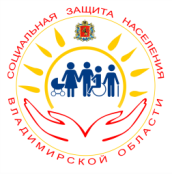 МИНИСТЕРСТВО СОЦИАЛЬНОЙ ЗАЩИТЫ НАСЕЛЕНИЯ                                                                                                     ВЛАДИМИРСКОЙ ОБЛАСТИМЕРЫ СОЦИАЛЬНОЙ ПОДДЕРЖКИ   СЕМЬЯМ С ДЕТЬМИ 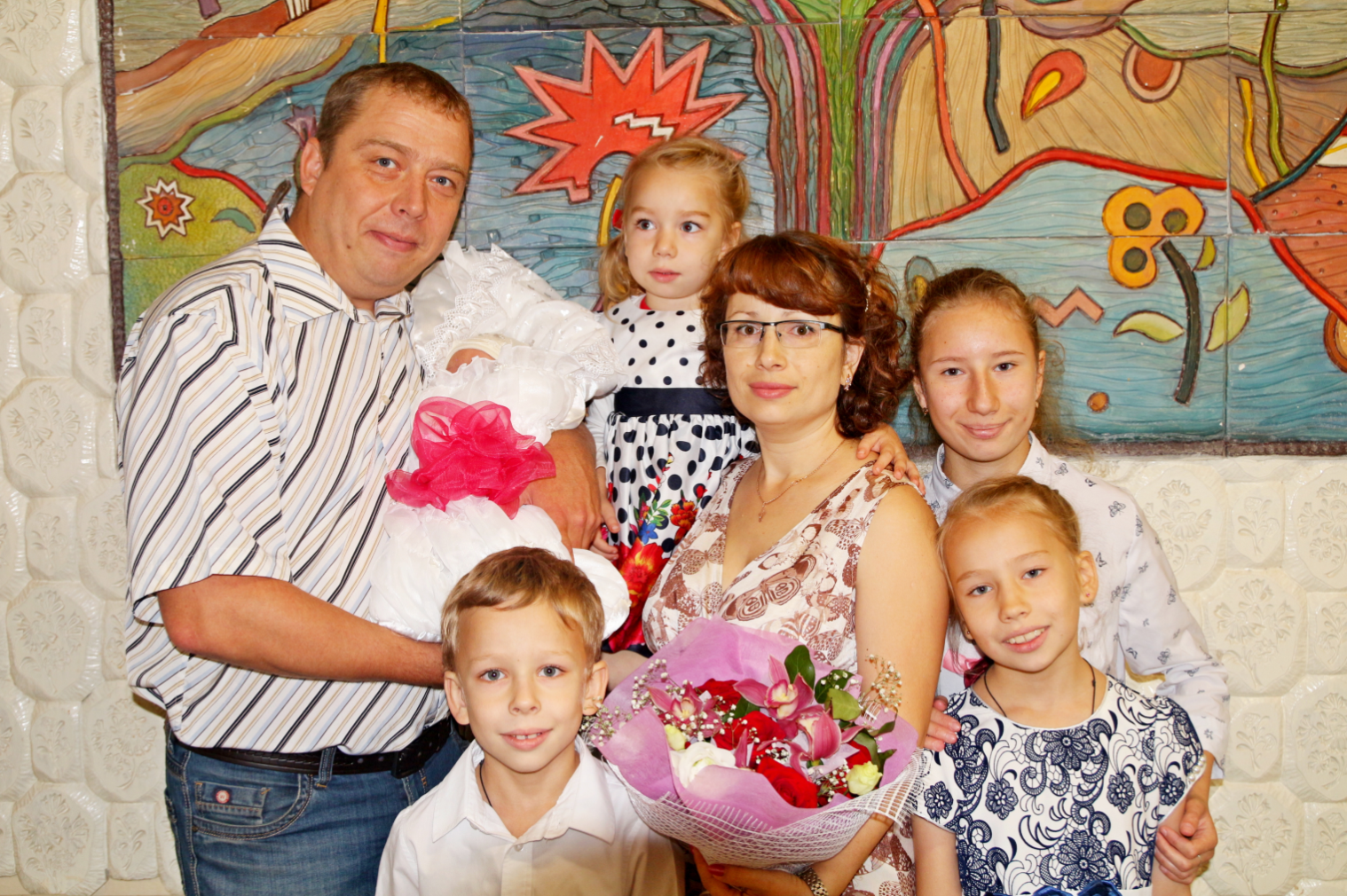 2023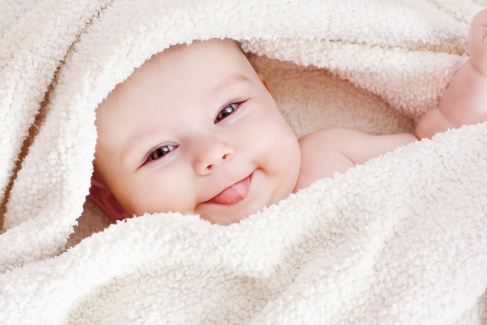 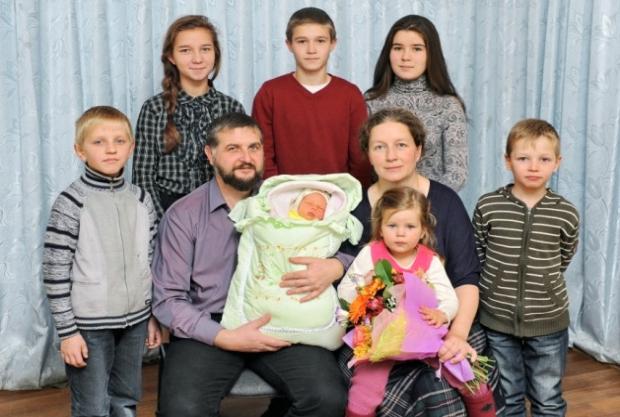 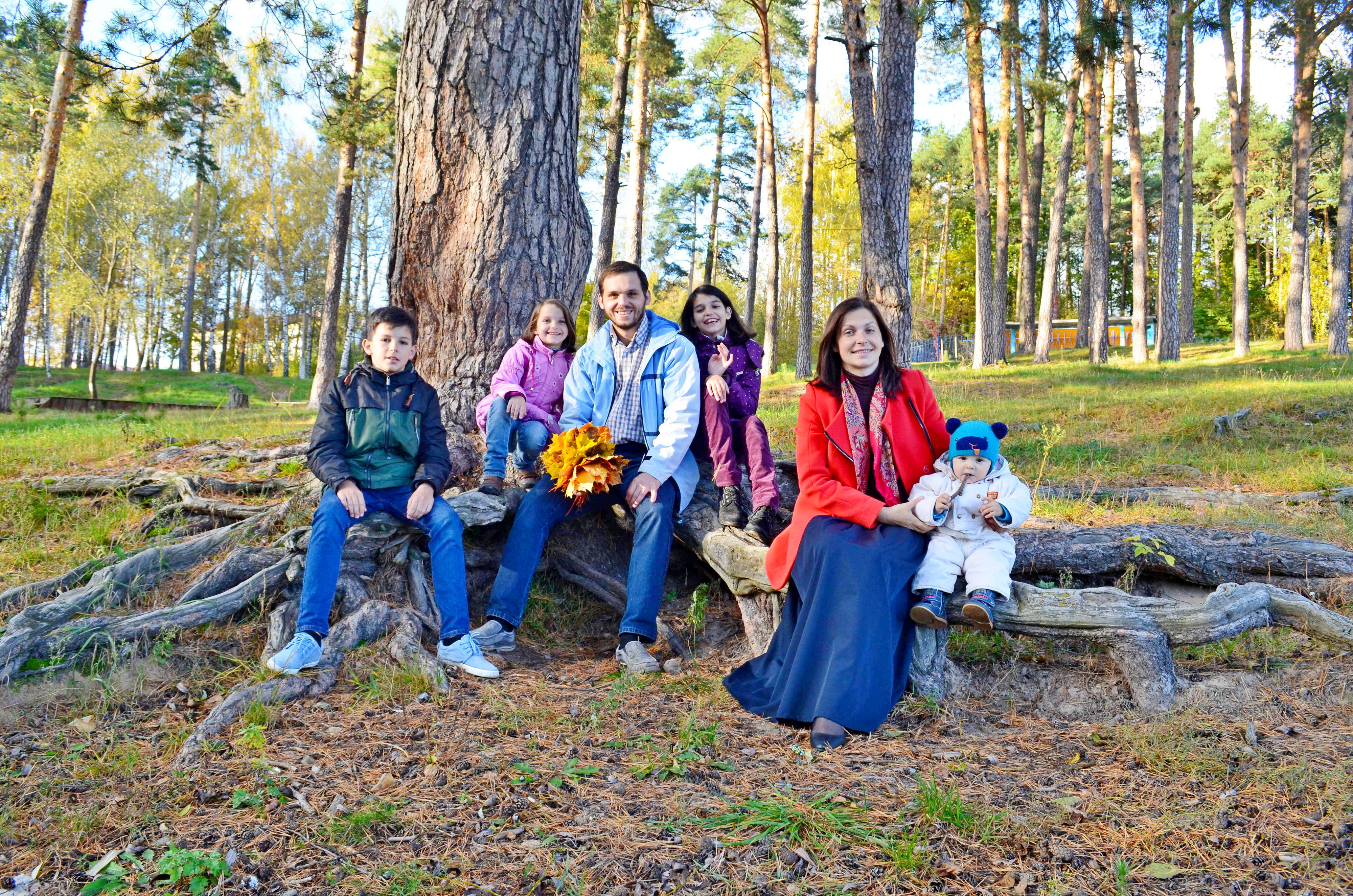 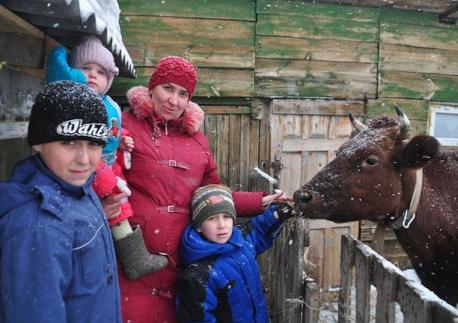 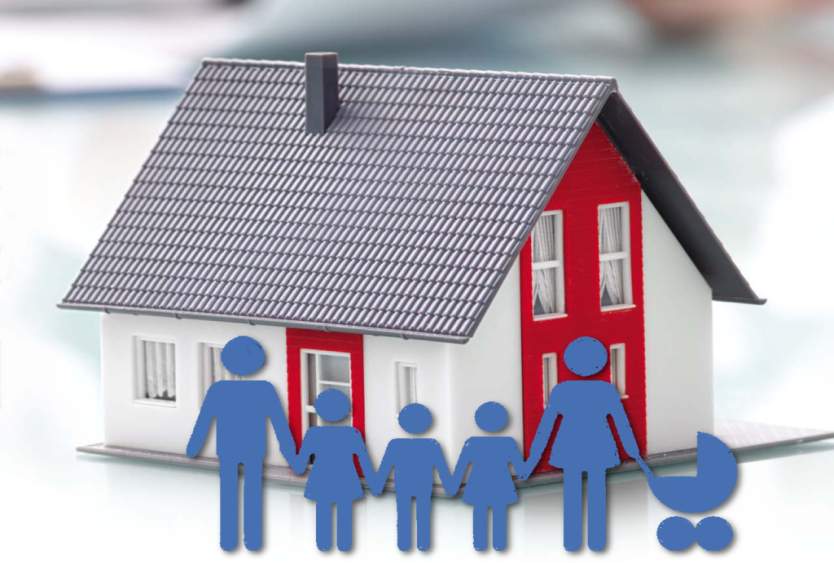 * малообеспеченные (малоимущие) семьи - семьи, среднедушевой доход которых не
     превышает прожиточный минимум, установленный в области (в 2023 году – 13 944 руб. Государственные казенные учреждения (ГКУ) социальной защиты населенияПодробная информация размещена на сайте Министерстваwww.social33.ruЕдиный социальный телефон - (4922) 36-28-33, 8-800-450-01-21;Контактный телефон - (4922) 54-03-13;Куда обращаться - В отделы социальной защиты населения по месту регистрации.Министерство социальной защиты населения Владимирской областиАдрес 600022, г. Владимир,пр-т. Ленина  д.59;
Телефон (4922) 54-52-25, Факс (4922) 54-43-19;Электронная почта: dszn@avo.ru; Официальный сайт: http://www.social33.ru.ВИД ПОСОБИЯ (ВЫПЛАТЫ)РАЗМЕР, РУБ.ПРИМЕЧАНИЕДополнительная мера поддержки семей при рождении ребенка (по выбору граждан):или подарочный набор принадлежностей для ухода за новорожденным ребенком "Подарок новорожденному" или единовременная денежная выплата в размере 10 тыс. рублей.10 000,0При условии рождения ребенка с 01.10.2023 в медицинских организациях государственной системы здравоохранения Владимирской области и государственной регистрации рождения ребенка органом записи актов гражданского состояния во Владимирской областиЕжемесячная денежная компенсация для обеспечения дополнительным питанием:беременные, кормящие женщины;дети 1 года жизни;дети 2 года жизни;дети 3 года жизни.260,0921,0674,0503,0Малообеспеченным* семьям по заключению врачейВИД ПОСОБИЯ (ВЫПЛАТЫ)РАЗМЕР, РУБ.ПРИМЕЧАНИЕВИД ПОСОБИЯ (ВЫПЛАТЫ)РАЗМЕР, РУБ.ПРИМЕЧАНИЕЕдиновременная денежная выплата:на второго ребенкана третьего и последующих детейпри рождении двойнипри рождении тройни5649,011291,018810,0137371,0Независимо от доходаЕжемесячная денежная выплата на ребенка до достижения им возраста трех лет13526,0Семьям с 3-мя и более детьми, среднедушевой доход которых не превышает среднедушевые денежные доходы населения областиРегиональный материнский (семейный) капитал75728,0На третьего ребенка, а также четвертого и (или) последующих детей, рожденных с 01.01.2022.   Срок обращения за выплатой – в период с полутора лет до трех лет включительно со дня рождения ребенкаВИД ПОСОБИЯ (ВЫПЛАТЫ)РАЗМЕР, РУБ.ПРИМЕЧАНИЕЕжегодная выплата на школьную форму2264,0Многодетным малообеспеченным* семьям с  3 и более детьмиЕжемесячная выплата на питание и проезд школьникам1802,0Многодетным малообеспеченным* семьям с  3 и более детьмиЕжемесячная выплата на лекарства детям до 6 лет151,0Многодетным малообеспеченным* семьям с  3 и более детьмиЕжемесячная скидка на содержание детей в ДОУ477,0 Многодетным малообеспеченным* семьям с  3 и более детьмиЕжегодная компенсация на твердое топливо в жилых помещениях, не имеющих центрального отопления3270,0Многодетным малообеспеченным* семьям с  3 и более детьмиЕжемесячная денежная компенсация оплаты коммунальных услуг семьям от 3 до 7 детей50%Многодетным малообеспеченным* семьям с  3 и более детьмиЕжемесячная денежная компенсация оплаты коммунальных услуг семьям с 8 и более детьми100%Дополнительное ежемесячное пособие на каждого ребенка107,2Многодетным малообеспеченным* семьям 
с 4-мя и более детьмиВИД ПОСОБИЯ (ВЫПЛАТЫ)РАЗМЕР, РУБ.ПРИМЕЧАНИЕГосударственная социальная помощь на основании социального контракта(срок контракта - от 3 месяцев до одного года)до 82452Малоимущим* семьям (гражданам) - 1 раз, на:поиск работы;прохождение проф. подготовки;осуществление индивидуальной предпринимательской деятельности;ведение личного подсобного хозяйства;устранение последствий пожара, стихийных бедствий в жилых помещениях, являющихся постоянным местом жительства; замену электропроводки.Государственная социальная помощь на основании 
социального контракта (на условиях софинансирования из средств федерального бюджета)от 15 199 руб.до 350 тыс. руб.Малоимущим 
семьям (гражданам) имеющим по независящим от них причинам доход ниже величины прожиточного минимума, установленной в области:поиск работы;осуществление индивидуальной предпринимательской деятельности или самозанятость;ведение личного подсобного хозяйства;осуществление иных мероприятий, направленных на преодоление гражданином трудной жизненной ситуацииМатериальная помощь  в связи с газификацией жилья, принадлежащего на правах собственности30097Малоимущим* семьям по ходатайству органов местного самоуправления;Семьям, имеющим ребенка-инвалидаВИД МЕР СОЦИАЛЬНОЙ ПОДДЕРЖКИРАЗМЕРРУБ.КАТЕГОРИЯ 
ПОЛУЧАТЕЛЕЙПредоставление органами местного самоуправления:бесплатных земельных участков в собственность для ИЖС;древесины по договору купли-продажи для ИЖС;социальной выплаты на строительство, реконструкцию жилья (при наличии  собственных средств  - 65% стоимости жилья)до 200 м3не менее 35% расчетной стоимости жильяСемьи, нуждающиеся в жилых помещениях и постоянно проживающие во Владимирской области не менее 3 лет, имеющие 3 и более детей до 18 лет, проживающих с ними, независимо от их имущественного положения; Семьи, постоянно проживающие во Владимирской области не менее 3 лет, имеющие 8 и более детей до 18 лет, проживающих с ними, и (или) детей в возрасте до 23 лет (при условии их обучения в образовательных организациях общего, профессионального или высшего образования), независимо от их имущественного положения и обеспеченности жилыми помещениями;Семьи, постоянно проживающие во Владимирской области не менее 3 лет, в случае рождения трех и более детей одновременно, независимо от их имущественного положения и обеспеченности жилыми помещениями НаименованиеТелефон,ФаксАдресИмя сайта,адрес электронной почтыГКУ «Управление социальной защиты населения по городу Владимиру»(4922) 34-35-37,
 54-57-93600022, г.Владимир, пр-т. Ленина  д.53http://vladimir.social33.ru,vlad_usp@uszn.avo.ruГКУ «Отдел социальной защиты населения по Александровскому району»(49244) 2-26-70601650, г.Александров, ул.Революции  д.72http://alexandrov.social33.ru,aleksandrov_kszn@uszn.avo.ruГКУ «Отдел социальной защиты населения по Вязниковскому району»(49233)2-63-95,
2-61-58601443, г.Вязники, ул.Комсомольская д.1http://vyazniki.social33.ru,viazniki_uszn@uszn.avo.ruГКУ «Отдел социальной защиты населения по Гороховецкому району»(49238)2-10-02,2-10-02601480, г. Гороховец, ул.Ленина  д.93http://gorohovets.social33.ru/,gorohov_uszn@uszn.avo.ruГКУ «Отдел социальной защиты населения по г. Гусь-Хрустальному и Гусь-Хрустальному району»(49241)2-08-75,2-16-20601501, г.Гусь-Хрустальный  
ул. Рудницкой,  д.15http://gus-gorod.social33.ru/,gus_goszn@uszn.avo.ruГКУ «Отдел социальной защиты населения по Камешковскому району»(49248) 2-29-78,2-40-39601300, г. Камешково, ул.Свердлова  д.10http://kameshkovo.social33.ru/,kameshki_osgl@uszn.avo.ruГКУ  «Отдел социальной защиты населения по Киржачскому району»(49237)2-05-93,2-01-19601010, г. Киржач, ул.Советская   д.1http://kirzhach.social33.ru/,kirzhach_oszn@uszn.avo.ruГКУ «Отдел социальной защиты населения по г.Коврову и Ковровскому району»(49232)3-29-40,3-01-32601900, г.Ковров,пр. Ленина  д.42-аhttp://kovrov-gorod.social33.ru/,kovrov_goszn@uszn.avo.ruГКУ «Отдел  социальной защиты населения по Кольчугинскому району»(49245)2-29-55,2-37-71601785, г. Кольчугино,3 Интернационала, д. 40http://kolchugino.social33.ru/,kolch_kszn@uszn.avo.ruГКУ «Отдел  социальной защиты населения по Меленковскому району»(49247)2-43-45,2-22-86602102, г. Меленки, ул.1 Мая, д.40http://melenky.social33.ru/,melenki_r@uszn.avo.ruГКУ «Отдел  социальной защиты населения по г. Муром и Муромскому району»(49234)3-28-32,2-18-04602267, г. Муром,Ул.Л.Толстого, д.41http://murom.social33.ru/,murom_uszn@uszn.avo.ruГКУ «Отдел  социальной защиты населения по Петушинскому району»(49243) 2-13-35,2-13-35601144, г. Петушки, ул. Кирова   д.2-аhttp://petushki.social33.ru/,petushki_oszn@uszn.avo.ruГКУ «Отдел  социальной защиты населения по г. Радужный»(49254)3-28-99,3-27-75600910, г. Радужный,1 квартал, д.55http://raduga.social33.ru/,raduga_oszn@uszn.avo.ruГКУ «Отдел  социальной защиты населения по Селивановскому району»(49236)2-19-06,2-19-43602332, Селивановский р-н, пос. Красная Горбатка, ул. Красноармейская,д.12http://selivanovo.social33.ru/,seliv_roszn@uszn.avo.ruГКУ «Отдел  социальной защиты населения по Собинскому району»(49242)2-22-49601204, г. Собинка,ул.Димитрова  д.1http://sobinka.social33.ru/,sobinka_roszn@uszn.avo.ruГКУ «Отдел  социальной защиты населения по Судогодскому району»(49235) 2-13-53,2-20-81601351, г. Судогда,  ул. Муромское шоссе  д.3http://sudogda.social33.ru/,sudogda_oszn@uszn.avo.ruГКУ «Отдел  социальной защиты населения по Суздальскому району»(49231)2-02-24,2-12-19601293, г. Суздаль,  Красная площадь, д.1http://suzdal.social33.ru/,suzdal_roszn@uszn.avo.ruГКУ «Отдел  социальной защиты населения по Юрьев-Польскому району»(49246)2-22-52,2-24-50601800, г. Юрьев-Польский,ул. Шибанкова  д.47http://yuriev-pol.social33.ru/,yuriev_oszn@uszn.avo.ru